附件1第七届全国大学生网络文化节工作方案一、目的意义以习近平新时代中国特色社会主义思想为指导，围绕“奋进新征程，建功新时代”主旋律，突出爱国爱党爱社会主义引领，鼓励引导广大青年学生积极创作优秀网络文化作品，活跃校园网络空间生态，全面提升网络素养，推进网络文明建设，以实际行动践行党的二十大精神。二、活动主题争做校园好网民，汇聚网络正能量，挺膺担当建新功三、活动对象高校全日制在校学生均可参与。四、作品征集本次文化节共征集微视频、微电影、动漫、摄影、网文、公益广告、音频、校园歌曲、其他类网络创新作品9类作品。所有作品须为2022年10月1日至提交截止日期间在网络上发表的作品。征集时间为2023年9月15日至2024年1月15日。（一）微视频作品作品要求：类型分为纪实纪录、卡通动漫、创新创意三类征集。文件格式为MP4，画面清晰，声音清楚，内容配字幕，时长不超过5分钟（超出时长将取消参评资格）。为保证作品上传顺畅，文件建议不超过600MB。作品数量：学生个体（团队）每人（组）可自荐作品数量不限，教育部直属高校及部省合建高校每校可推荐作品30件；各省（区、市）教育工作部门可推荐作品50件。每件作品作者限6人以内，可配1名指导教师。活动由中国大学生在线承办。活动网址：dxs.moe.gov.cn联 系 人：张振香，010-58556843，wlwhjsp@163.com（二）微电影作品作品要求：类型分为剧情类和综合类（不含动漫），须为原创。文件为AVI、MOV、MP4格式的原始作品，分辨率不小于1920px×1080px。时长原则上在10分钟以内，适合互联网传播。要求画面清晰，声音清楚，提倡标注字幕。作品数量：学生个体（团队）每人（组）可自荐作品1件，教育部直属高校及部省合建高校每校可推荐作品10件，各省（区、市）教育工作部门可推荐作品50件。每件作品作者限6人以内，可配1名指导教师。活动由央视网承办。活动报名：1.网址：gongyi.cctv.com/special/dxswlwhj                 2.“中国好网民”微信公众号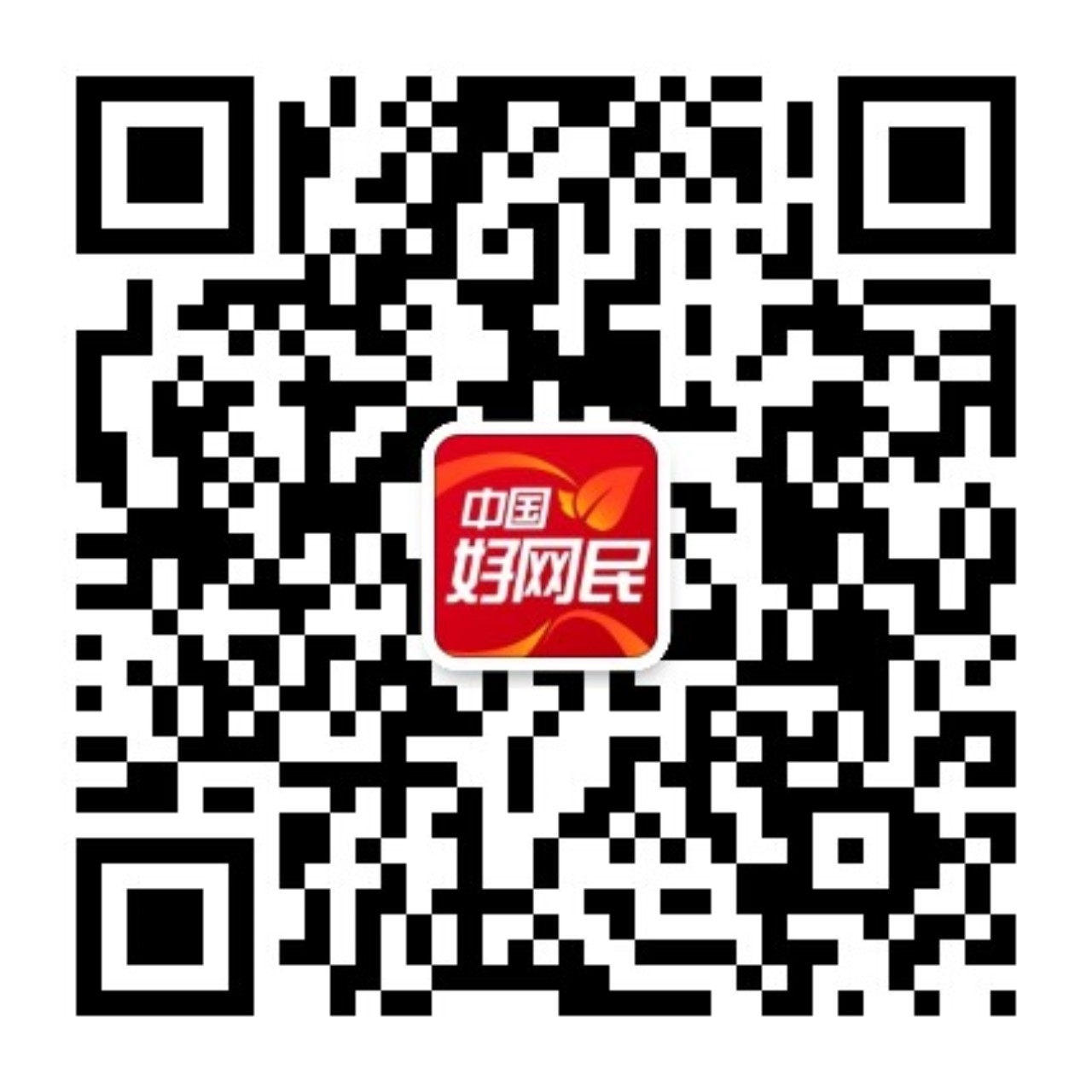 联系人：王廷中，010-68739455   赵紫然，010-68739345邮  箱：zhaoziran@staff.cntv.cn（三）动漫作品作品要求：类型分为漫画作品和动画短片两类。漫画作品为四格漫画（以四个画面分格来完成一个小故事或一个创意的表现形式）或单幅插画，画稿为基于A4尺寸（210mm×297mm）纸张创作的作品，画稿四周保留各2cm空白，要求画面清晰、标明页数；基于计算机或移动设备的新媒体作品，应符合手机动漫行业标准等规范。提交电子图片格式要求为JPEG，色彩模式RGB，分辨率100DPI（作品入选后，需另外提交TIFF文件）。阅读顺序可根据个人习惯选择从左到右或从右到左，需要在作品首页注明。动画短片须为AVI、MOV、MP4格式的原始作品，分辨率不小于1920px×1080px，时长原则上在10分钟以内。作品数量：学生个体（团队）每人（组）可自荐作品1件，教育部直属高校及部省合建高校每校可推荐作品10件，各省（区、市）教育工作部门可推荐作品50件。每件作品作者限6人以内，可配1名指导教师。活动由央视网承办。活动报名：1.网址：gongyi.cctv.com/special/dxswlwhj                 2.“中国好网民”微信公众号联系人：王廷中，010-68739455   赵紫然，010-68739345邮  箱：zhaoziran@staff.cntv.cn（四）摄影作品作品要求：按时代风貌、校园风采、社会纪实、创意摄影4个类别征集，单张或系列作品均可。系列作品视为1件作品，不超过6张。以图片文件提交，格式为JPEG，保留EXIF信息。作品数量：学生个体每人可自荐作品数量不限，教育部直属高校及部省合建高校每校可推荐作品60件，各省（区、市）教育工作部门可推荐作品120件。每件作品作者限1人，可配1名指导教师。活动由中国大学生在线承办。活动网址：dxs.moe.gov.cn联 系 人：刘臻，010-58582314，liuzhendxszx@163.com（五）网文作品作品要求：从青春梦想、时事评论、艺术文化、社会实践等角度，作品类别分为网络文章和网络文学作品。字数不超过5000字，可在文章中配图、表。作品数量：学生个体每人可自荐作品数量不限，教育部直属高校及部省合建高校每校可推荐作品20篇，各省（区、市）教育工作部门可推荐作品100篇。每件作品作者限1人，可配1名指导教师。活动由中国大学生在线承办。活动网址：dxs.moe.gov.cn联 系 人：张振香，010-58556843，wangluowenhuajieli@163.com（六）公益广告作品作品要求：类型分为平面广告和视频广告两类，要求内容导向鲜明、富有内涵、鼓舞人心。平面广告含报纸杂志广告、海报设计、漫画等，提交图片文件，格式为JPEG，色彩模式RGB，单幅图片大小在10M以内，系列作品不超过3幅。视频广告含微视频、微电影、动画片等，提交视频文件，格式为MP4，画面清晰，声音清楚，重点内容配字幕，时长小于5分钟，文件小于200M。作品数量：学生个体（团队）每人（组）可自荐作品数量不限，教育部直属高校及部省合建高校每校可推荐平面作品30件、视频作品10件，各省（区、市）教育工作部门可推荐平面作品50件、视频作品30件。每件作品作者限6人以内，可配1名指导教师。活动由央视网承办。活动报名：1.网址：gongyi.cctv.com/special/dxswlwhj                 2.“中国好网民”微信公众号联系人：王廷中，010-68739455   赵紫然，010-68739345邮  箱：zhaoziran@staff.cntv.cn（七）音频作品作品要求：体裁不限，诗词、散文、故事等音频诵读作品或创意音频节目均可（不包含歌曲），鼓励原创。作品统一采用MP3格式，时长不超过5分钟（超过时长将取消参评资格），另须以Word形式提交音频文字。作品数量：学生个体（团体）每人（组）可自荐作品数量不限，教育部直属高校及部省合建高校每校可推荐音频作品20件，各省（区、市）教育工作部门可推荐音频作品50件。每件作品创作者限5人以内，可配1名指导教师。活动由中国大学生在线承办。活动网址：dxs.moe.gov.cn联 系 人：刘臻，010-58582314，dxszxlz@163.com（八）校园歌曲作品作品要求：类型分为原创歌曲和改编歌曲两类。原创歌曲指完全自主作词作曲的音乐作品，或借鉴部分（不超过八小节）现成作品的音乐元素创作的音乐作品；改编歌曲指在某歌曲作品首发表演形式的基础上进行改编和创新的二度创作作品。所有作品可制作成微视频展示，利用互联网音乐或微视频平台增加网络人气，扩大影响力（详见易班网说明）。其中，原创歌曲要在易班网上传完整的音频或视频、歌词和曲谱。作品数量：学生个体（团队）每人（组）可自荐作品数量不限，教育部直属高校及部省合建高校每校可推荐原创作品5件、改编作品15件。各省（区、市）教育工作部门可推荐原创作品30件、改编作品80件（高校数少于20所的省可减半）。每件作品作者限3人以内，可配1名指导教师。活动由易班网承办。活动网址：voice.yiban.cn联 系 人：冯斌，021-60161023，voice@yiban.cn（九）其他类网络创新作品作品要求：类型分为长图、H5页面、微信推文三类。作品提交图片文件，格式为JPEG，文件小于10MB。作品数量：学生个体（团队）每人（组）可自荐作品数量不限，教育部直属高校及部省合建高校每校可推荐作品30件；各省（区、市）教育工作部门可推荐作品50件。每件作品作者限5人以内，可配1名指导教师。活动由中国大学生在线承办。活动网址：dxs.moe.gov.cn联 系 人：张振香，010-58556843，wlwhjqt@163.com五、参与方式（一）作品推荐个人（团队）自荐。自荐作品统一参加初选，经专家遴选后进入复选环节。作品完成网上提交即视为成功参与。教育部直属高校及部省合建高校推荐。可在校内选拔的基础上推荐优秀作品，所推荐作品直接进入复选环节。省级教育工作部门推荐。可结合本地大学生网络文化节或根据现有网络文化作品情况推荐优秀作品，所推荐作品直接进入复选环节。同一作品仅可通过以上三种方式之一参与活动，重复推荐的视为放弃参与资格。（二）作品提交提交人需在作品类别对应的活动网站上自行注册账号登录，并按照系统要求填写信息、选择对应的推荐方式，并上传作品。作品须承诺版权。省级教育工作部门、教育部直属高校及部省合建高校推荐的作品，以省（区、市）/高校为单位收集后统一网上提交，并填写《第七届全国大学生网络文化节作品征集信息表》（附2）和《第七届全国大学生网络文化节作品征集汇总表》（附3），加盖推荐单位公章。作品征集信息表、汇总表Word版及盖章扫描版请打包发送至各类作品指定联系人邮箱（作品请勿发送至邮箱）。所有作品提交时确保信息完整、无误，后期作品名称、作者及指导教师姓名等均不予以修改。高校与省级教育工作部门推荐的作品名称、作者及指导教师姓名须与汇总表上信息一致。作品提交和材料报送截止时间2024年1月15日，以报名系统接收时间为准。附：1.第七届全国大学生网络文化节作品创作选题指南2.第七届全国大学生网络文化节作品征集信息表3.第七届全国大学生网络文化节作品征集汇总表附1第七届全国大学生网络文化节作品创作选题指南1.学习宣传习近平新时代中国特色社会主义思想，深刻领悟“两个确立”的决定性意义，增强“四个意识”、坚定“四个自信”、做到“两个维护”，对“十个明确”“十四个坚持”“十三个方面成就”蕴含的重大思想观点进行宣传介绍，坚持学思用贯通、知信行统一，做到以学铸魂、以学增智、以学正风、以学促干。2.学习宣传党的二十大精神，全面准确深入宣传党的二十大报告确立的重大理论观点和重大战略思想，围绕“七个讲清楚”，聚焦贯彻新发展理念、构建新发展格局、推动高质量发展等内容，引导青年学生为全面建设社会主义现代化国家、全面推进中华民族伟大复兴而团结奋斗。3.学习宣传习近平总书记重要讲话精神，结合习近平总书记工作过的重要地方、党的十八大以来习近平总书记国内考察的重要足迹，在寻访实践中重温习近平总书记有关重要论述的精神要义。4.学习宣传习近平总书记关于教育的重要论述，结合习近平总书记在学校考察、给师生和教育界致信回信、出席全国高校思想政治工作会议、全国教育大会、学校思想政治理论课教师座谈会、中央人才工作会议、两院院士大会等重要会议时作出的重要指示，围绕实施科教兴国战略、人才强国战略、创新驱动发展战略，引导青年学生砥砺成才、担当使命。5.学习宣传习近平总书记关于爱国主义教育的重要论述，表达青年学生的爱国之情、强国之志、报国之行。6.学习宣传习近平总书记关于网络强国的重要思想，引导青年学生正确认识互联网、深入学习互联网、积极运用互联网，切实提升在网上明辨是非、鉴别真伪、分清善恶、判定美丑、维护安全的能力。7.学习宣传习近平法治思想，弘扬社会主义法治理念、法治精神，培育社会主义法治文化，不断提升法治意识和法治素养，自觉尊法学法守法用法。8.实施校园文化提能增效，强化以文化人以文育人，展示健康向上、格调高雅的校园文化活动。9.深入开展“四史”宣传教育，有效提升政治认同、思想认同、情感认同，切实做到学史明理、学史增信、学史崇德、学史力行。10.学习宣传中国共产党人的精神谱系，弘扬伟大建党精神，用好红色资源，发扬红色传统，传承红色基因，赓续共产党人精神血脉。11.学习弘扬中华优秀传统文化、革命文化、社会主义先进文化，践行社会主义核心价值观。开展非物质文化遗产、中华“老字号”品牌宣传推广。12.树牢总体国家安全观，从政治安全、社会安全、网络安全、科技安全、生态安全、生物安全及反间防谍、反恐防恐、反邪教等方面阐释国家安全教育的重要性，自觉维护国家安全。13.倡导文明理性健康上网，提升网络素养，积极参与网络文明建设，争做校园好网民，营造清朗网络空间，共建美好网上精神家园。14.体现青年学生敢为人先、敢于突破的创新精神，实学实干、孜孜不倦、追求卓越的奋斗品质，立大志、明大德、成大才、担大任、努力成为堪当民族复兴大任的时代新人的抱负决心。15.讲述青年学生在乡村振兴、科研攻关等重大行动中投身祖国、建功立业的生动事迹，体现青年学生为服务国家富强、民族复兴、人民幸福贡献力量的青春风采。16.学习弘扬科学家精神，围绕“爱国、创新、求实、奉献、协同、育人”内涵，营造崇尚科学、尊重科学的氛围。17.倡导新时代爱国卫生运动，普及心理健康知识，培育理性平和、积极向上的健康心态。18.提升新时代大学生诚信意识，围绕学习学术、助学贷款、就业求职等方面的问题开展诚信教育，营造诚实守信良好氛围。19.铸牢中华民族共同体意识，增强听党话、感党恩、跟党走的政治自觉、思想自觉和行动自觉，厚植对中华民族的认同感，构建中华民族共有精神家园。20.建设和谐、美丽、平安校园，实施“一站式”学生社区综合治理创新，净化校园及周边治安综合治理环境，提升广大师生安全感、获得感、幸福感。21.防范电信网络诈骗，提高反诈防骗能力，提升师生自我防护和遵纪守法意识。22.积极开展绿色环保、书香阅读、厉行节约、禁毒防艾、打黄打黑等公益宣传。（供创作参考，不限于以上主题）附2第七届全国大学生网络文化节作品征集信息表备注：1.电子档标题注明“作品类别+推荐单位名称+信息表”。      2.个人（团队）自荐不用填写此表。附3第七届全国大学生网络文化节作品征集汇总表备注：1.电子档标题注明“作品类别+推荐单位名称+汇总表”，每类作品单独一张表。      2.个人（团队）自荐不用填写此表。推荐单位推荐类型直属高校及部省合建高校推荐省级教育工作部门推荐直属高校及部省合建高校推荐省级教育工作部门推荐指导教师姓    名学    校指导教师部门/院系职务/职称指导教师联系电话电子邮箱作者信息姓    名学校 学校 联系电话电子邮箱作者信息作者信息作者信息作者信息作者信息作者信息作品信息作品名称作品信息作品类别微视频   微电影   动漫    摄影    网文   公益广告 音频  校园歌曲 其他类网络创新作品微视频   微电影   动漫    摄影    网文   公益广告 音频  校园歌曲 其他类网络创新作品微视频   微电影   动漫    摄影    网文   公益广告 音频  校园歌曲 其他类网络创新作品微视频   微电影   动漫    摄影    网文   公益广告 音频  校园歌曲 其他类网络创新作品作品信息作品简介（可附页）推荐单位意见负责人：                                  （盖章）年    月    日负责人：                                  （盖章）年    月    日负责人：                                  （盖章）年    月    日负责人：                                  （盖章）年    月    日负责人：                                  （盖章）年    月    日推荐单位推荐单位推荐类型直属高校及部省合建高校推荐省级教育工作部门推荐直属高校及部省合建高校推荐省级教育工作部门推荐推荐单位联系人推荐单位联系人姓    名姓    名职    务推荐单位联系人推荐单位联系人联系电话联系电话电子邮箱推荐单位联系人推荐单位联系人通讯地址通讯地址邮    编作品信息作品信息作品信息作品信息作品信息作品信息作品信息作品信息作品类别   作品类别   微视频     微电影     动漫      摄影      网文    公益广告   音频       校园歌曲  其他类网络创新作品微视频     微电影     动漫      摄影      网文    公益广告   音频       校园歌曲  其他类网络创新作品微视频     微电影     动漫      摄影      网文    公益广告   音频       校园歌曲  其他类网络创新作品微视频     微电影     动漫      摄影      网文    公益广告   音频       校园歌曲  其他类网络创新作品微视频     微电影     动漫      摄影      网文    公益广告   音频       校园歌曲  其他类网络创新作品微视频     微电影     动漫      摄影      网文    公益广告   音频       校园歌曲  其他类网络创新作品序号作品名称作品名称所在学校所在学校所在学校作者姓名指导教师1234567891011……推荐单位意见推荐单位意见负责人：                       （盖章）年    月    日负责人：                       （盖章）年    月    日负责人：                       （盖章）年    月    日负责人：                       （盖章）年    月    日负责人：                       （盖章）年    月    日负责人：                       （盖章）年    月    日